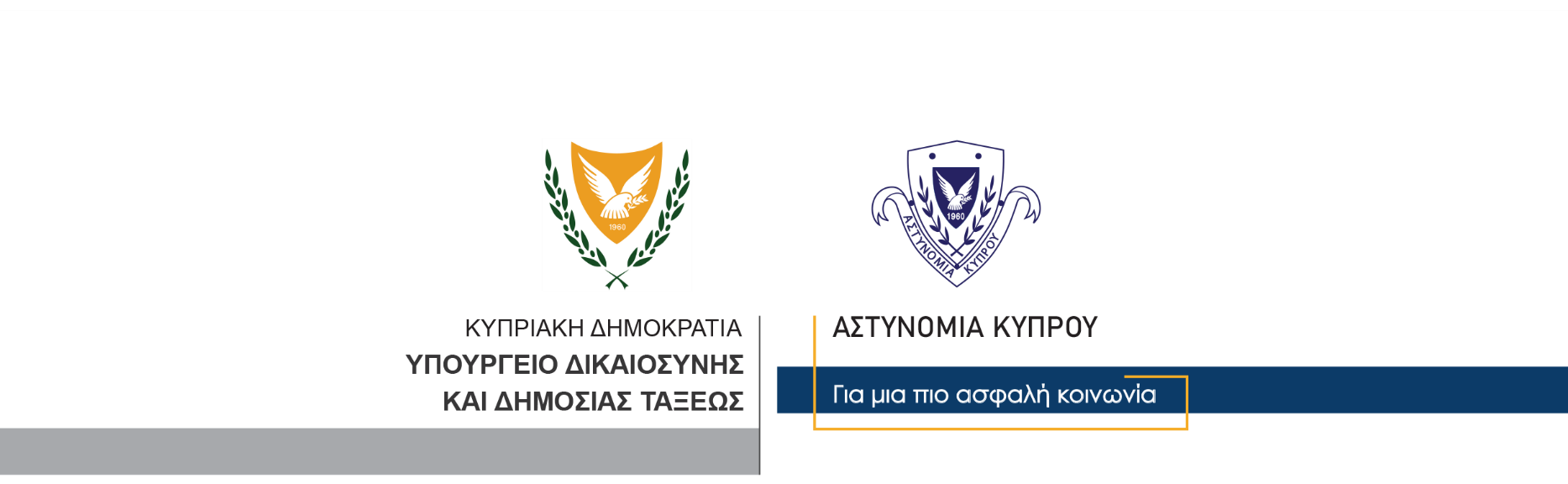 18 Ιουνίου, 2021                                 	Δελτίο Τύπου 5 – Αναφορικά κατάσχεσης κάνναβης πέραν του ενός κιλού και 200 γραμμαρίων – Σύλληψης δύο προσώπων ηλικίας 21 ετώνΣυνελήφθη 23χρονος καταζητούμενος για υπόθεση ναρκωτικώνΣυνελήφθη σήμερα από μέλη της Υπηρεσίας Καταπολέμησης Ναρκωτικών, 23χρονος ο οποίος καταζητείτο σχετικά με διερευνώμενη υπόθεση κατοχής ναρκωτικών με σκοπό την προμήθεια σε άλλα πρόσωπα.Ο 23χρονος καταζητείτο από τον περασμένο Απρίλιο, ενώ τα στοιχεία και φωτογραφία του είχαν δοθεί στη δημοσιότητα από την Αστυνομία, με σκοπό τη συλλογή πληροφοριών που θα μπορούσε να βοηθήσουν στον εντοπισμό του, (Αστυνομική Ανακοίνωση για Καταζητούμενο Πρόσωπο, ημερομηνίας 08/04/2021, σχετική). Αυτός εντοπίστηκε από μέλη της ΥΚΑΝ, γύρω στις 12.00 το μεσημέρι της Παρασκευής, σε περιοχή της Λευκωσίας και αφού συνελήφθη τέθηκε υπό κράτηση για σκοπούς αστυνομικών εξετάσεων σχετικά με την υπόθεση ναρκωτικών.Πρόκειται για υπόθεση κατοχής ποσότητας κάνναβης πέραν του ενός κιλού, για την οποία επίσης συνελήφθησαν άλλα δύο πρόσωπα, άντρας και γυναίκα, ηλικίας 21 ετών. Την ποσότητα ναρκωτικών εντόπισαν μέλη της ΥΚΑΝ, κατά τη διάρκεια συντονισμένης επιχείρηση που διεξήχθη τον περασμένο Απρίλιο στη Λάρνακα.Στις 02 Απριλίου συγκεκριμένα, γύρω στις 4.30 το απόγευμα, μέλη της ΥΚΑΝ ανέκοψαν για έλεγχο σκούτερ το οποίο οδηγείτο από άνδρα ηλικίας 21 ετών, σε περιοχή στη Λάρνακα και εντόπισαν σε τσάντα ώμου που είχε στην κατοχή του ο ύποπτος, νάιλον συσκευασία, η οποία περιείχε κάνναβη μικτού βάρους 1,206 γραμμαρίων περίπου. Ο 21χρονος συνελήφθη για αυτόφωρο αδίκημα.Ακολούθησε έρευνα στο διαμέρισμα όπου διέμενε ο 21χρονος μαζί με γυναίκα ηλικίας 21 ετών, κατόπιν γραπτής τους συγκατάθεσης. Κατά την έρευνα εντοπίστηκαν και κατασχέθηκαν ως τεκμήρια, ένα νάιλον σακούλι, το οποίο περιείχε κάνναβη μικτού βάρους 8 γραμμαρίων και ένα αλεστήρι εντός του οποίου υπήρχαν ίχνη κάνναβης.Σε έρευνα που έγινε στο αυτοκίνητο της 21χρονης, εντοπίστηκαν στο χώρο αποσκευών, μέσα σε τσάντα ώμου, δύο νάιλον συσκευασίες με κάνναβη, συνολικού μικτού βάρους 47 γραμμαρίων και μια ζυγαριά ακριβείας με ίχνη κάνναβης, με αποτέλεσμα η 21χρονη επίσης να συλληφθεί για αυτόφωρο αδίκημα, (Τα Αστυνομικά Δελτία Αρ. 1 και Αρ. 4, ημερομηνίας 03/04/2021, είναι σχετικά).Την υπόθεση διερευνά η ΥΚΑΝ (Επαρχιακό Κλιμάκιο Λάρνακας).Κλάδος Επικοινωνίας                              Υποδιεύθυνση Επικοινωνίας Δημοσίων Σχέσεων & Κοινωνικής Ευθύνης